  OFFICE OF THE PRIME MINISTERGender and Child Affairs DivisionPRE-QUALIFICATION OF SUPPLIERS GENERAL INFORMATIONIn preparation for the full proclamation of the Public Procurement and Disposal of Public Property (PP&DPP) Act 2015, the Office of the Prime Minister is seeking to determine the eligibility of suppliers and contractors in accordance to the PP&DPP Act, section 29 which states that:(1) A procuring entity shall ensure that suppliers and contractors –(a) have the legal capacity to enter into the procurement contract;(b) are not insolvent, in receivership, bankrupt or being wound up, their affairs are not being administered by a court or a judicial officer, their business activities have not been suspended and they are not the subject of legal proceedings for any of the foregoing;(c) have not, and their directors or officers have not, been convicted of any criminal offence;(d) have fulfilled their obligations to pay all required taxes and contributions in Trinidad and Tobago;(e) have the necessary professional and technical qualifications and competence, financial resources, equipment and other physical facilities, managerial capability, reliability, experience and personnel to perform the procurement contract; and(f) meet relevant industry standards. (2) Subject to the right of suppliers or contractors to protect their intellectual property or trade secrets, a procuring entity shall require suppliers or contractors to provide appropriate documentary evidence or other information to satisfy itself that the suppliers or contractors are qualified in accordance with subsection (1).(3) Any requirement established pursuant to this section shall be set out in the pre-qualification or pre-selection documents, if any, and in the solicitation documents and shall apply equally to all suppliers or contractors.(4) A procuring entity shall evaluate the qualifications of suppliers or contractors in accordance with the qualification criteria specified in subsection (1) and procedures set out in the pre-qualification or pre-selection documents, if any, and in the solicitation documents.(5) Notwithstanding subsection (4), a procuring entity may require the supplier or contractor presenting the successful submission to certify on oath that the documentary evidence provided to demonstrate his qualifications for the particular procurement is true and correct.(6) A procuring entity shall disqualify a supplier or contractor if the information submitted concerning the qualifications of the supplier or contractor was materially inaccurate or materially incomplete so as to constitute a misrepresentation. (7) A procuring entity may disqualify a supplier or contractor if the information submitted concerning the qualifications of the supplier or contractor was inaccurate or incomplete in any respect and the supplier or contractor fails to promptly remedy the inaccuracy or incompleteness upon request of the procuring entity.(8) A procuring entity may require a supplier or contractor that was pre-qualified in accordance with this Act to demonstrate his qualifications again in accordance with the same criteria used to pre-qualify such supplier or contractor.(9) A procuring entity shall disqualify any supplier or contractor who, without reasonable cause, fails to demonstrate his qualifications when requested to do so.(10) A procuring entity shall promptly notify each supplier who is requested to demonstrate his qualifications again as to whether or not he has done so to the satisfaction of the procuring entity.ELIGIBILITY ASSESSMENTThe eligibility assessment is intended to assess contractors or suppliers to determine their eligibility to supply various goods and services that the Office of the Prime Minister envisages procuring. A list of these categories of goods and services is provided in Section 1.Eligibility is open to suitably qualified and experienced entities registered to conduct business in Trinidad and Tobago. All information provided should be in English Language.Applicants are assessed using five (5) criteria listed below as stated in the PP&DPP Act section 29 (1). To be eligible, applicants must pass all five (5) criteria listed below.INSTRUCTIONS & ASSESSMENT PROCESSApplicants are required to complete Sections 1 to 5 and submit to the Office of the Prime Minister. It is the Office of the Prime Minister’s objective to identify prospective suppliers and contractors that are eligible to tender for goods and services as listed in Section 1.Applicants are allowed to pre-qualify for more than one (1) category as set out in Section 1.Applicants must provide supporting documents/evidence for questions asked in Section 3 and complete Appendices 1 to 3 where applicable.Applicants must demonstrate that they have the capacity, qualifications, resources and experience to meet the requirements as outlined in the PP&DPP Act. Applicants will bear the full cost incurred in preparing and submitting the requested information.Applicants are required to refrain from engaging in improper conduct in the submission and processing of their applications. Applicants who attempt to influence or provide any form of inducement, reward or benefit to any of the Office of the Prime Minister’s representative, will be disqualified from participating further in the pre-qualification process.If information contained in the application is found to be false and/or misleading, the Applicant shall be forthwith rejected, if this is discovered subsequent to the admission of an applicant to the Pre-qualification Register, the person/organization shall be forthwith de-registered.Applicants shall be disqualified from participating in the pre-qualification process or de-resisted if it is discovered that the applicant has a record of poor performance such as abandoning the work/job, not properly completing the contract, inordinate delays in completion, litigation history, or financial failures.It is the responsibility of the Applicant to inform the Office of the Prime Minister of any change of address, phone number(s) or other relevant information.In order to be considered for assessment of eligibility, applicants are asked to complete all five (5) sections. The assessment of applicants will be based on the information submitted and any further information requested for clarification purposes.Once all sections have been completed and subsequent documents are received and verified by the Office of the Prime Minister, applicants will be notified, by letter of acceptance and entered into the Office of the Prime Minister’s Suppliers and Contractors Database.The onus is on the applicant to provide sufficient information to enable the Office of the Prime Minister to determine eligibility under the Public Procurement and Disposal of Public Property Act, 2015 (PP&DPP) section 29. It should be noted that the Pre-qualification of suppliers and contractors does not grantee business or the award of a contract.For further information or clarification, please contact Ms. Nicole Jumeth or Mrs. Lisa Julien-Haynes at 622-1625 ext. 2162 or 2120 respectively.Completed applications (one (1) original and three (3) copies) are to be submitted in a plain sealed envelope and deposited in the Pre-Qualification Tender Box located at Ground Floor, No. 13-15, St. Clair Avenue, St. Clair on Mondays to Fridays between the hours of 8:00 a.m. to 3:00 p.m., except on public holidays. The envelope must be addressed to:Attention: Mrs. Aneshia Moore-ThomasAdministrative Officer II (Ag.)Procurement and Office Management UnitOffice of the Prime MinisterNo 13-15 St. Clair AvenueSt. ClairPort of Spain, Republic of Trinidad and Tobago. SECTION 2: APPLICANT DETAILS SECTION 3Applicants are required to attest to the following and to provide evidence to demonstrate the veracity of the claims made.The applicant has the legal capacity to enter into a procurement contract with the office of the Prime Minister if offered.Yes/No __________________________If yes, please provide supporting evidence.The applicant is insolvent, in receivership, bankrupt or being wound up.Yes/No ____________________________If no, please complete Appendix I.The business affairs of the applicant are being administered by a Court or Judicial Officer.Yes/No __________________________If no, please complete Appendix I.The business activities of the applicant have been suspended.Yes/No ____________________________If no, complete Appendix I.The applicant is subject to legal proceedings in relation to any of the foregoing questions.Yes/No ____________________________If no, please complete Appendix I.Have any of the directors or officers of the applicant been convicted of any criminal offences? 			 Yes/No__________________________If no, please complete Appendix II.Has the applicant fulfilled its obligations to pay all the required taxes and contributions in Trinidad and Tobago?Yes/No __________________________If yes, please provide supporting evidence. Does the applicant possess the professional and technical qualifications and competence to perform a contract, if awarded?Yes/No ____________________________If yes, please provide supporting evidence and complete Appendix III.Does the applicant have the managerial capability, reliability, experience and personnel to perform a contract, if awarded?Yes/No ________________________If yes, please provide supporting evidence and complete Appendix III.Does the applicant possess the financial resources, equipment and other facilities to perform a contract, if awarded?Yes/No _______________________________If yes, please provide supporting evidence and complete Appendix III.Does the applicant meet the relevant industry standards?Yes/No _______________________________If yes, please provide supporting evidence and complete Appendix III.SECTION 4APPLICANT DECLARATION, ACKNOWLEDGEMENT AND SIGNATUREA material or false statement or omission made in connection with this application is sufficient cause for denial of eligibility or de-registration from the Office of the Prime Minister’s Supplier/Contractor Database.I, ____________________________ (full name), affirm that I am the _____________________ (title) and an authorized representative of the applicant business ________________________ (name) and that I have read and understood all of the questions in this application and that all of the foregoing information and supporting evidence submitted are true and correct to the best of the knowledge, and that all responses to the questions are full and complete, omitting no material information. I recognize that the information submitted in this application is in accordance to the Public Procurement & Disposal of Public Property Act, 2015 and is for the purpose of determining eligibility to supply the Office of the Prime Minister. I understand that the Office of the Prime Minister may at its discretion, by means it deems appropriate, determine the accuracy and truth of the statements in the application, and I authorize the Office of the Prime Minister to contact and entity named in the application, banking institutions, credit agencies, vendors, clients, and other certifying agencies for the purpose of verifying the information supplied and determining eligibility.I understand that the Applicant is required to disclose existing relationships with the Office of the Prime Minister and/or any of its employees, and that failure to disclose will result in disqualification of this submission.I acknowledge and agree that any misrepresentations in this application or in records pertaining to a contract or subcontract will be grounds for denial or immediate revocation of eligibility to supply the Office of the Prime Minister.Signature: _________________________Date: ____________________________Company Stamp/Seal:SECTION 5APPENDIX ICERTIFIED STATEMENT FROM DIRECTOR OR OWNERI, ___________________________ (insert name of director or owner) certify that _____________________________ (insert company name) is not insolvent, in receivership, bankrupt or being wound up, _________________________________ (insert company name) affairs are not being administered by a court or a judicial officer, __________________________ (insert company name) business activities have not been suspended and are not the subject of legal proceedings for any foregoing.Signature: _______________________Date: __________________________Company Stamp/Seal:APPENDIX IICERTIFIED STATEMENT FROM DIRECTOR OR OWNERI, ___________________________ (insert name of director or owner) hereby certify that the directors and/or officers of ______________________________ (insert company name) have not been convicted of any criminal offence.Signature: ________________________Date: ____________________________Company Stamp/Seal:APPENDIX IIICERTIFIED STATEMENT FROM DIRECTOR OR OWNERFINANCIAL CAPABILITIESI, _________________________________ (insert name of director or owner) hereby certify that __________________________________ (insert company name) has the professional and technical skill, qualification, competence, financial resources, equipment and other physical facilities, managerial capability, reliability, experience and personnel, licenses, permits and certifications necessary to perform the procurement contract if offered and meets relevant industry standards.Signature: ______________________Date: __________________________Company Stamp/Seal:NoCriteriaPass/Fail1Legal capacity to enter into the procurement contract2Not be insolvent, in receivership, bankrupt or being wound up, affairs are not being administered by a court or a judicial officer, business activities have not been suspended and are not the subject of legal proceedings for any of the foregoing3The directors/owners and officers have not been convicted of any criminal offence4Fulfilled their obligations to pay all required taxes and contributions in Trinidad and Tobago5Possess the necessary professional and technical qualifications and competence, financial resources, equipment and other physical facilities, managerial capability, reliability, experience and personnel to perform the procurement contract; and meet relevant industry standards.Business Name:Business Name:Business Name:Business Name:Business Name:Business Name:Business Address:………………………………………………………………………………………………………………………………………………………………………………………………………………………………………………………………………………………………………………Business Address:………………………………………………………………………………………………………………………………………………………………………………………………………………………………………………………………………………………………………………Business Address:………………………………………………………………………………………………………………………………………………………………………………………………………………………………………………………………………………………………………………Business Address:………………………………………………………………………………………………………………………………………………………………………………………………………………………………………………………………………………………………………………Business Address:………………………………………………………………………………………………………………………………………………………………………………………………………………………………………………………………………………………………………………Business Address:………………………………………………………………………………………………………………………………………………………………………………………………………………………………………………………………………………………………………………Telephone No: Telephone No: Mobile No.:Mobile No.:Fax:Fax:Email Address:Email Address:Email Address:Email Address:Email Address:Email Address:Mailing Address: (if different):Mailing Address: (if different):Mailing Address: (if different):Mailing Address: (if different):Mailing Address: (if different):Mailing Address: (if different):PRIMARY CONTACTPRIMARY CONTACTPRIMARY CONTACTPRIMARY CONTACTPRIMARY CONTACTPRIMARY CONTACTName:Name:Name:Position:Position:Position:Email: Telephone:Telephone:Telephone:Telephone:Fax:Email: Mobile:Mobile:Mobile:Mobile:Fax:OFFICERSOFFICERSOFFICERSOFFICERSOFFICERSOFFICERSPresident/C.E.O:President/C.E.O:President/C.E.O:President/C.E.O:President/C.E.O:President/C.E.O:Vice President/Managing Director:Vice President/Managing Director:Vice President/Managing Director:Vice President/Managing Director:Vice President/Managing Director:Vice President/Managing Director:Corporate Secretary:Corporate Secretary:Corporate Secretary:Corporate Secretary:Corporate Secretary:Corporate Secretary:Type/Structure of Organization (Please tick appropriate option):Sole Proprietor {   }          Partnership  {  }       Private Company with unlimited liability) {  }Limited Liability {   }        Joint Venture {   }               Consortium  {   }Other  {  }If other, please specify: ……………………………………………………………………………………………………………………………………………………………………………………………………………………………………………………………………………Type/Structure of Organization (Please tick appropriate option):Sole Proprietor {   }          Partnership  {  }       Private Company with unlimited liability) {  }Limited Liability {   }        Joint Venture {   }               Consortium  {   }Other  {  }If other, please specify: ……………………………………………………………………………………………………………………………………………………………………………………………………………………………………………………………………………Type/Structure of Organization (Please tick appropriate option):Sole Proprietor {   }          Partnership  {  }       Private Company with unlimited liability) {  }Limited Liability {   }        Joint Venture {   }               Consortium  {   }Other  {  }If other, please specify: ……………………………………………………………………………………………………………………………………………………………………………………………………………………………………………………………………………Type/Structure of Organization (Please tick appropriate option):Sole Proprietor {   }          Partnership  {  }       Private Company with unlimited liability) {  }Limited Liability {   }        Joint Venture {   }               Consortium  {   }Other  {  }If other, please specify: ……………………………………………………………………………………………………………………………………………………………………………………………………………………………………………………………………………Type/Structure of Organization (Please tick appropriate option):Sole Proprietor {   }          Partnership  {  }       Private Company with unlimited liability) {  }Limited Liability {   }        Joint Venture {   }               Consortium  {   }Other  {  }If other, please specify: ……………………………………………………………………………………………………………………………………………………………………………………………………………………………………………………………………………Type/Structure of Organization (Please tick appropriate option):Sole Proprietor {   }          Partnership  {  }       Private Company with unlimited liability) {  }Limited Liability {   }        Joint Venture {   }               Consortium  {   }Other  {  }If other, please specify: ……………………………………………………………………………………………………………………………………………………………………………………………………………………………………………………………………………Address of Subsidiary Offices (if any):Address of Subsidiary Offices (if any):Address of Subsidiary Offices (if any):Address of Subsidiary Offices (if any):Address of Subsidiary Offices (if any):Address of Subsidiary Offices (if any):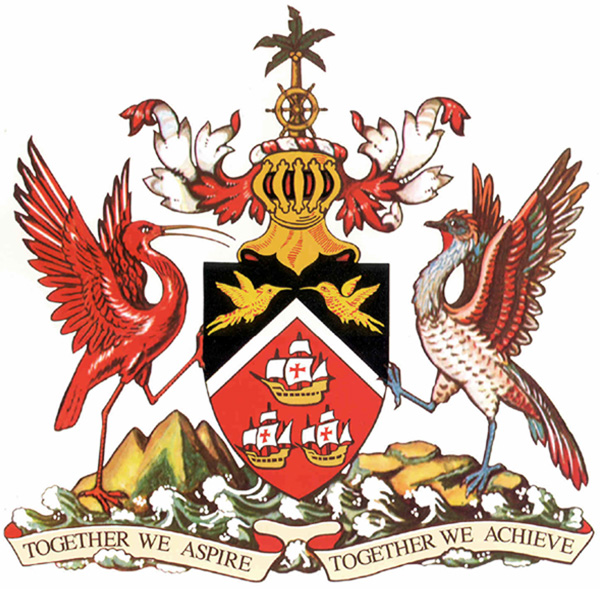 